SCHOOL SELF-EVALUATION Report:   JANUARY 2014 – JUNE 2015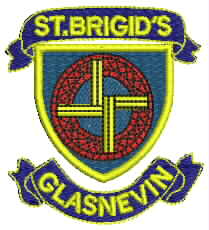 INTRODUCTIONThe focus of the evaluationA school self-evaluation of teaching and learning in literacy (with particular focus on fluent reading) was undertaken during the period 01/01/2014 to 30/06/2015.  This is a report on the findings of the evaluation.School ContextSt. Brigid’s school is a vertical, all girls primary schoolThere are currently 467 pupils.There are 21 teachers on staff (including  an administrative Principal, 16 class teachers, 2 Learning Support Teacher, 1 EAL Teacher, 1 Computer Teacher and 1 shared Resource teacher)The school administers Micra-T/Sigma-T in English and Maths annually from 1st to 6th ClassThe school administers the MIST test annually in Senior InfantsFindingsThroughout all classes pupils have a positive attitude towards reading and enjoy using their reading skills – 43% of pupils(2nd to 6th class) reported that they liked reading ‘a lot’, 24% reported that they liked reading ‘a bit’, 25% reported that they “don’t mind” reading and only 7% reported “not much”.Pupils reported that they read a lot outside school including – websites, blogs, social media posts, newspapers, comics, fiction books, non-fiction books, song lyrics and manuals and instructionsPupils have a proficiency in fundamental reading skills.Teachers report that the observation of punctuation marks needs improvement.A survey of parents showed that 98% of their children liked reading.  84% felt the pupils read with expression and 64% thought that children understood/interpreted basic punctuationThere is not a consistent approach to the teaching of reading fluency although all teachers incorporate elements of same into teaching readingAn absence of levelled books means teaching reading at the instructional level can be difficultStrengths:An analysis of standardised test results in English show that only 1 % of pupils are scoring at or below the 2nd percentile, with 41% of pupils scoring between the 51st and 84th percentile.Parent/pupil input through questionnaires/surveys indicate a very positive attitude towards readingStaff indicated their satisfaction with pupil’s attainment in reading skills via standardised test results, teacher designed tasks and pupils reportsArea prioritised for improvementTo improve the ability of the children to observe punctuation in reading, leading to better fluency and expressionSchool wide focus on the five elements of effective fluency instructionAll staff to contribute to the development of a whole-school pan to specifically teach reading fluency skills 